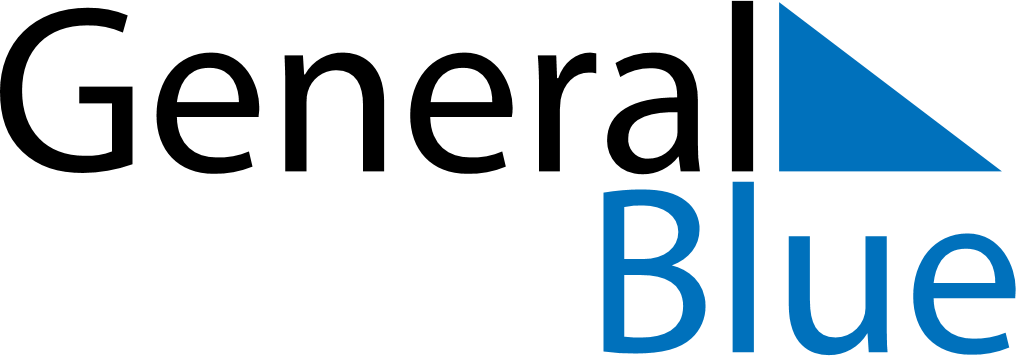 February 2027February 2027February 2027CanadaCanadaSundayMondayTuesdayWednesdayThursdayFridaySaturday123456Groundhog Day7891011121314151617181920Valentine’s Day2122232425262728